Dagsorden	: 	KredsstyrelsesmødeDato		:	Tirsdag den d. 26. september 2017Tidspunkt	: 	Kl. 13.00 – 15.00Sted		:	Hotel SøfrydGodkendelse af referat. Godkendelse af dagsordenOrienteringspunkt:Gennemgang af lønsedler som forberedelse til Løntjek-ugerne
Henning gennemgik typiske lønsedler.Begynd endelig at samle ind.Orienteringspunkt:OK18Forslag er sendt ind. Onsdag er der kongresforberedende møde.Orienteringspunkt:Transport til Odense samt udpegning af ”Cafévært.”Næste onsdag: Afgang Egedal St. 7.20 Afgang Fr. Sund St.  7.40 Afgang Odense 15.40 Hjemme ca. kl.18DebatpunktSamarbejdet med AMRArbejdsmiljø på dagsordenen til faglig klub.Fastlagte møder er målet.Fastlagte triomøder er målet.Møderne skal have et relevant indhold, og der skal komme noget ud af dem.Orienterings- og debatpunktUdkast til læserbrev om rekruttering og AdministrationsgrundlagetDer var enighed om, at brevet sendes.Debatpunkt”Løse ender” fra dagenes programpunkterBeskyttelse af overenskomsten i forhold til at sikre medlemmer.Måske skal de mere løse ind i folden.Vikarpåsættere og skemalæggere. Steens listeOpgaverne på opgaveoversigten skal være konkrete og gennemskuelige. Hvordan sikrer vi det?OrienteringspunktNyt fra skolerne og PPRStenløse: Ny skoleleder ansatMaglehøj: to ledige stillingerSmørum: Sidste samtalerunde om daglig pæd. Leder. Arbejdsmiljøet arbejdes der med.
Evt.Punkter/temapunkter til kommende møder:Fiktive undervisningsopgaver/ Andre opgaver konteres som undervisning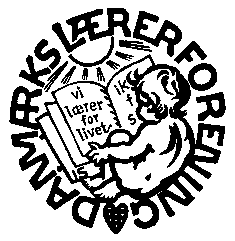 Danmarks LærerforeningEgedal Lærerkreds Rørsangervej 13, 3650 ØlstykkeTlf. 47 17 99 52,       FAX: 47 17 99 79        e-mail: 033@dlf.org